Promising Practices Database  -  initial contact form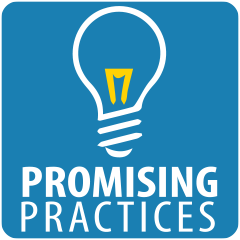 The Promising Practices Database shares knowledge of established innovative practices – 'success stories'- that have proven to be effective and that promote TVET in some profound way, either within a particular TVET sub-sector or at local, regional or national level. The information submitted in this form will be used for reviewing purpose (see conceptual framework) and as a basis for further exchanges between UNESCO-UNEVOC and the contact person. Please send the completed form to: unevoc-pp@unesco.org ID Card What motivates your action? We wish to understand the rationale behind the initiative, and why it was needed in the local context. How would you describe the source(s) of your success? We wish to identify strategies and decisions that led to the successful result; so that they can be shared as lessons learnt to the Global TVET community! Knowledge-base To help us in compiling the Promising Practices, but also to provide the readers with more insights, we would be thankful if you could share any existing publications on the initiative. Annual report, evaluation report, communication material, journalistic or academic articles are all welcome. Thank you for submitting your initiative! Please send us this form at unevoc-pp@unesco.org. We will get back to you as soon as possible.The InitiativeThe InitiativeNameCountry(ies) of implementation Start dateMM/YYYYEnd date MM/YYYY Open EndedWebsite (if exist)In one sentence, how would you describe the initiative? The Implementing organizationThe Implementing organizationNameTypeGovernmental Organization or affiliatedNot for profit/NGOPrivate sector Other. Please specify: Website (if exists) Please list your main national partners and their responsibilities (funding, external expertise etc.)  Please list your main national partners and their responsibilities (funding, external expertise etc.)  ………………Is your initiative part of a national strategy? Does it have the support/endorsement of the government? No Yes. If yes, please specify: Is this initiative currently managed and implemented by local stakeholders? No Yes. If no, please state if there are future plans to transfer ownership to local stakeholders:What issues does your initiative aim to address? What are the objectives of the initiative? Please indicate the target group of the initiative? What is your impact? We wish to know how your objectives have been met so far, and if further positive outcomes could be observed. Is your initiative in a pilot phase or is still to be implemented? Please describe in detail your expected outcomes.What challenges did you face during the implementation phase?Please explain how you overcame them What makes this initiative innovative? Are there any further lessons learnt from the initiative that you would like to share? Name of the documentAvailability Can it be published online on the UNEVOC website? Doc 1 I send it to unevoc-pp@unesco.org 
 It is available online. If  latest, please add URL: Yes NoDoc 2 I send it to unevoc-pp@unesco.org 
 It is available online. If  latest, please add URL: Yes NoDoc 3 I send it to unevoc-pp@unesco.org 
 It is available online. If  latest, please add URL: Yes NoDoc 4 I send it to unevoc-pp@unesco.org 
 It is available online. If  latest, please add URL: Yes NoDoc 5 I send it to unevoc-pp@unesco.org 
 It is available online. If  latest, please add URL: Yes NoContact personContact personNameOrganisationPositione-mail address I agree to have my name and e-mail address displayed on the UNESCO-UNEVOC website I agree to have my name and e-mail address displayed on the UNESCO-UNEVOC website